GIMNAZIJA DR. IVANA KRANJČEVAĐURĐEVACDr. Ivana Kranjčeva 5ĐurđevacOIB:21120261369KLASA:401-05/23-01/URBROJ:2137-52-04-01Đurđevac, 07.03.2023.GODIŠNJI IZVJEŠTAJ O IZVRŠENJUFINANCIJSKOG PLANA GIMNAZIJE DR. IVANA KRANJČEVA ĐURĐEVACZA 2022. GODINEOPĆI DIOTablica 1 – opći dio ekonomska klasifikacijaza razdoblje od 1.1.2022 do 31.12.2022Tablica 2 – opći dio ekonomska klasifikacijaza razdoblje od 1.1.2022 do 31.12.2022Tablica 3 – prihodi i rashodi prema ekonomskoj klasifikacijiza razdoblje od 1.1.2022 do 31.12.2022Prihodi	4.156.944,99	4.974.283,00	4.889.237,38	117,62	98,29Tablica 4 - prihodi prema izvorimafinanciranja za razdoblje 1.1.-31.12.2022.Tablica 6 – rashodi prema funkcijskoj klasifikacijiza razdoblje od 1.1.2022 do 31.12.2022092 Srednjoškolsko  obrazovanje                             4.243.514,82                          5.066.959,00                         4.325.465,64                       101,93                        85,37 0922 Više srednjoškolsko 	                                       4.243.514,82	                         5.066.959,00	                           4.325.465,64	               101,93                        85,37obrazovanj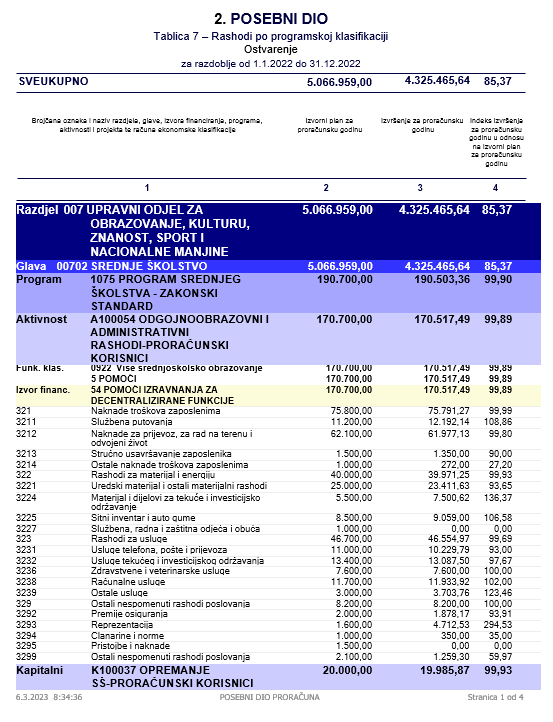 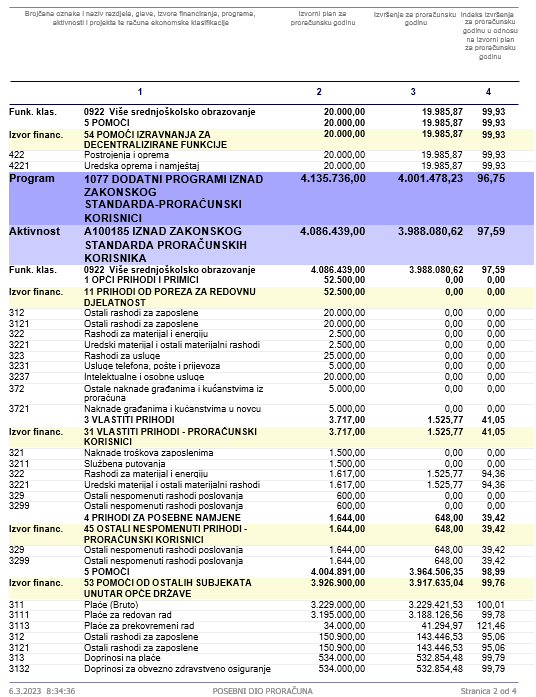 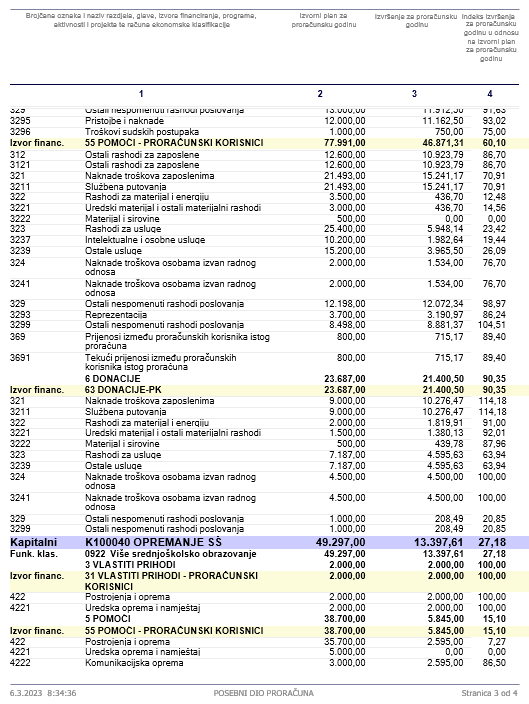 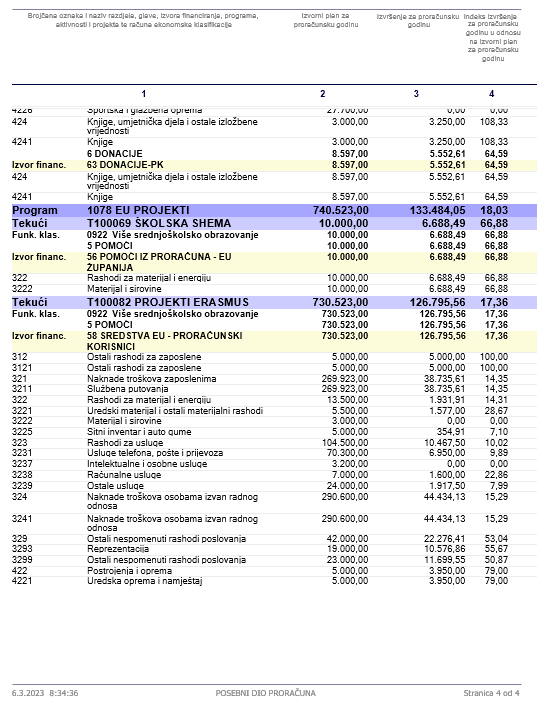 Obrazloženje godišnjeg izvještaja o izvršenju financijskog plana za 2022. godinuOpći dio Proračun Gimnazije dr. Ivana Kranjčeva Đurđevac za 2022. godinu sa projekcijama za 2023. i 2024. godinu usvojen je na sjednici Školskog odbora 17.12.2021. godine. Sadržaj Godišnjeg  izvještaja o izvršenju Proračuna propisan je Zakonom o proračunu (NN.144/ i Pravilnikom o polugodišnjem i godišnjem izvještaju o izvršenju proračuna NN broj 24/13, 102/17 i 01/20.) (u daljnjem tekstu: Pravilnik) i Uputom Ministarstva financija od 12. travnja 2022. godine, KLASA: 400-02/22-01/30 URBROJ: 513-05-08-22-1.   Pregled prihoda ostvarenih u razdoblju od 1.1.-31.12.2022. godine. – 4.889.237,38 knPomoći proračunskim korisnicima iz proračuna koji im nije nadležan: 3.972.977,58 kn ( prihodi za plaće zaposlenika, materijalna prava , isplata po pravomoćnim presudama, mentorstva, sredstva za voditelje županijskih aktiva, sredstva za provođenje probne mature, nabavu knjiga za školsku knjižnicu, nabavu materijala za rad za učenike iz Ukrajine, pomoć općine i grada za provođenje izvannastavnih aktivnosti, stručnih osposobljavanja djelatnika, nabavu opreme)Pomoć iz državnog proračuna temeljem prijenosa EU sredstava: 672.919,45 (sredstva za provođenje više godišnje mobilnosti učenika i nastavnika škole u sklopu Erasmus plus projekta i projekta Jean Monet) Prijenosi između proračunskih korisnika istog proračuna: 216,00 kn ( prihod za troškove prijevoza na županijskom natjecanju iz latinskog jezika)Tekući prijenos između proračunskih korisnika istog proračuna temeljem prijenosa EU sredstava: 6.688,49 kn (sredstva za provođenje projekta shema voća)Prihodi od financijske imovine: 0,27 kn ( kamata) Ostali nespomenuti prihodi: 648,00 kn (sredstva za podmirenje troškova prijevoza za vrijeme natjecanja učenika).Prihodi od pruženih usluga: 5.000,00 kn (sredstva sponzorstva Ine d.d., za nabavu materijala, opreme za provođenje projekata škole)Tekuće donacije: 24,416,47 kn (sredstva za dnevnice nastavnika na stručnim ekskurzijama: razredne ekskurzije na kraju školske godine, maturalno putovanje)Kapitalna donacija : 10.351,90 kn (sredstva za nabavu knjiga u školskoj knjižnici)Prihodi iz nadležnog proračuna za financiranje rashoda poslovanja: 176.033,35 kn(prihodi za podmirenje rashoda za zaposlene – službena putovanja i prijevoz zaposlenika, materijalne rashode, financijske rashode)Prihod iz nadležnog proračuna za financiranje rashoda za nabavu nefinancijske imovine:19.985,87 kn (sredstva za nabavu namještaja za opremanje učionica i kabineta nastavnika)Rashodi poslovanja za razdoblje 1.1.-31.12.2022. godinu – 4.325.465,64 knRashodi za zaposlene (plaće i materijalna prava zaposlenika): 3.921.646,33 knNa ime plaća i materijalnih prava do kraja godine utrošeno je 99,24 % planiranih sredstava što je ujedno pokazatelj da su se sredstva trošila  prema utvrđenom planu.Naknade troškova zaposlenima: 140.044,52 knSredstva za službena putovanja, prijevoz zaposlenika s posla i na posao, stručna usavršavanja, sredstva za realizaciju mobilnosti u sklopu Erasmus + projekta utrošena su u manjem postotku od planiranih, razlog tome su planirana sredstva za službena putovanja u sklopu projekta Erasmus+ s čijom realizacijom  se  započelo po uplati odobrenih sredstava (sredstva uplaćena krajem osmog mjeseca 2022. godine) za provođenje projekta, ali i to što je uplaćeni iznos namijenjen za mobilnosti kroz dvije kalendarske godine. Rashodi za materijal i energiju: 52.374,03 knSredstva za uredski materijal, stručnu literaturu, materijal za provođenje nastave (nabava materijala za nastavu likovne umjetnosti, provođenje dana drugačije nastave), nabava sitnog inventara (police za prostor arhive, torbe za laptop, produžni kablovi), sredstva na ime namirnica ( shema voća, namirnice za prezentaciju projekta Erasmus+ i dana drugačije nastave učenicima škole), sredstva za nabavu materijala za održavanje opreme i građevinskih objekata trošena su u skladu sa financijskim planom.Rashodi za usluge: 67.566,24 knSredstva za rashode  za usluge troše se prema financijskom planu- rashodi za telefonske usluge, poštarinu, usluge tekućeg i investicijskog održavanja (servis klima uređaja, zamjena, i lakiranje parketa u uč. 21. sa pripadajućim kabinetom),  rashodi za prijevoz učenika na stručne ekskurzije ,rashodi za ugovor o djelu za predavača vezano za projekt „Ne beri brigu“, rashodi za mjesečno održavanje sustava riznice, izradu web stranice za projekt Erasmus+, nizak indeks izvršenja je rezultat planiranih a manje utrošenih sredstava za ugovore o djelu-centar izvrsnosti, planiranih a neodobrenih sredstava za učeničku zadrugu a vezano uz natječaj MZO za izvannastavne aktivnosti te sredstava za rashode mobilnosti vezane za projekt Erasmus+(višegodišnji projekt). Naknade troškova izvan radnog odnosa: 50.468,13 kn.Planirana sredstva se odnose na rashode prilikom mobilnosti učenika u sklopu projekta Erasmus + sa čijom realizacijom se krenulo nakon uplate sredstava, krajem osmog mjeseca 2022. godine.Ostali nespomenuti rashodi: 55.317,74 knSredstva za premije osiguranja imovine, članarine, pristojbe, reprezentaciju, rashode za ulaznice za vrijeme stručnih ekskurzija i projekata Ne beri brigu i Erasmus+ trošila su se prema financijskom planu.Prijenosi između proračunskih korisnika istog proračuna: 715,00 kn Sredstva prema planu utrošena za podmirenje troškova međuopćinskog Lidrana.Rashodi za nabavu nefinancijske imovine: 37.333,48Sredstva za zabavu opreme (stolice za učenički kutak, nabava printera) trošila su se prema financijskom planu i ostvareno je 50,25% financijskog plana. Razlog ovakvog postotka izvršenja plana je  što su   II Izmjenama proračuna planirana sredstva za nabavu instrumenata za školski bend u sklopu natječaja MZO za izvannastavne aktivnosti čiji program aktivnosti nije prošao na natječaju odnosno sredstva nisu odobrena. Rezultat poslovanja za razdoblje 1.1.-31.12.2022.U razdoblju od 1.1.-31.12..2022. ostvareni su prihodi u iznosu od =4.889.237,38 knUkupno rashodi ostvareni  u navedenom razdoblju sastoje se od rashoda poslovanja u iznosu od =4.288.132,16 kn i rashoda za nabavu nefinancijske imovine u iznosu  od  =37.333,48 kn                 Iz navedenog proizlazi da je prema godišnjem obračunu Gimnazije dr. Ivana Kranjčeva Đurđevac ostvaren višak  prihoda u iznosu od  =563.771,74 kn.Kada se za navedeno razdoblje uzme u obzir preneseni višak iz 2021. godine u iznosu od =92.676,20 kn  krajnji  rezultat za 2022. godinu je višak prihoda u iznosu od =656.447,94 kune koji se prenosi u slijedeće obračunsko razdoblje.Višak prihoda odnosi se na neutrošena sredstva za voditelje županijskih aktiva, sredstva za provođenje projekta Erasmus+, sredstva projekta Jean Monet sredstva pomoći grada za stručna usavršavanja zaposlenika i poboljšanje učeničkog standarda, sponzorskih sredstava za poboljšanje provođenje nastave biologije, doniranih sredstava za nabavu knjiga za školsku knjižnicu kao i sredstava za projekte škole i unapređenje učeničkog standarda.Posebni dio Iz posebnog dijela izvještaja vidljivo je da se poslovanje škole provodi kroz tri programa, Program srednjeg školstva – zakonski standard koji obuhvaća rashode za redovno poslovanje škole (rashodi za zaposlene, materijalni rashodi, rashodi za usluge isl.)Dodatni program iznad zakonskog standarda čiji rashodi se podmiruju prihodima od sponzorstva koje služi poboljšanje nastave biologije i kemije i za financiranje projekta „Održivi razvoj“ u kojem  se četrdesetak učenika škole bavi proučavanjem bioraznolikosti Podravine, izradom ekoloških proizvoda ,ekofotografija,  organiziranjem raznih radionica vezanih uz održivi razvoj isl., prihodima osnivača za rashode županijskih natjecanja -učenici sudjelovali na 20 Županijskih natjecanja, prihodima MZO za plaće i naknade zaposlenika, pomoći za rashode državnih natjecanja – škola se plasirala na 9 državnih natjecanja  u kojima je sudjelovalo trideset troje učenika i sedam mentora. Osvojeno je jedno 2. mjesto dok su ostali nastupi ispod nagrađivanog 3. mjesta, voditelje županijskih aktiva- škola ima tri voditelja ŽSV-a., prihodi pomoći grada za podmirenje rashoda za nabavu opreme, te prihodi od donacija koji služe za nabavu knjiga za školsku knjižnicu i rashode dnevnica na stručnim ekskurzijama i maturalnom putovanju kao i rashode kojima se nastoji poboljšati učenički standard. U 2021. godini od strane MZO školi su dodijeljena sredstva za provođenje projekta pod nazivom „Ne beri brigu“  koji je realiziran tokom 2022. godine zbog uplate sredstava krajem 2021. godine. U projektu je sudjelovalo 20 učenika naše škole. Projekt se bavio kreiranjem i provođenjem pedagoških radionica  (slika o sebi, samopouzdanje, mentalno zdravlje, životne vještine, etiketiranje, organizacija slobodnog vremena…) U sklopu projekta proveden je susret sa stručnim osobama (psiholozi, psihijatri), organizacija kazališne predstave, kreiranje i provedba dramske radionice i nabava odobrene opreme.Program EU projekti  - Erasmus+ projekt „Creative Teens“ (CREATE)01.09.2019.-31.08.2022.Koordinator projekta: Gimnazija Dr. Ivana Kranjčeva ĐurđevacZemlje i škole partneri: Francuska, Dijon: Lycée International Charles De Gaulle (Catherine Bourgin)Turska, Denizli:  Nezihe Derya Baltali Bilim ve Sanat Merkezi (Münire Alagöz)Ujedinjeno kraljevstvo, Faversham: The Abbey School (Helen Page)Italija, Piacenza: I.S. TRAMELLO – CASSINARI (Caterina Anselmini)Prioriteti: Stjecanje i razvijanje osnovnih vještina i ključnih kompetencija / Socijalna inkluzijaTeme: Kreativnost i kultura/ Jednakost spolova-jednake prilike/ ICT-nove tehnologije i digitalne kompetencijeU okviru projekta učenici su učili osnove kreativnog pisanja, sami su pisali kratke priče i uređivali ih te stvorili digitalnu zbirku priča i snimili audio priče. Kreirali su logo projekta, provodili aktivnosti usmjerene na razvijanje empatije kroz adventski kalendar ljubaznosti i sudjelovali u pedagoškim radionicama. Na temelju priča su stvorili i kraće predstave koje su izveli tijekom kratkoročne razmjene učenika u Hrvatskoj. Zbog pandemije, projekt su napustili partneri iz Italije i Francuske, a kratkoročne razmjene učenika ostvarene su u partnerskim školama u Francuskoj, Turskoj i Hrvatskoj. U  2022. godini održano je stručno usavršavanje za nastavnike u Ujedinjenom Kraljevstvu.Program EU projekti  - Erasmus+ akreditacija (2022.-2027.)Ciljevi:Prilagođavanje ponude dodatnih nastavnih i izvannastavnih sadržaja potrebama daljnjeg visokoškolskog obrazovanja i zahtjevima tržišta rada kako bi učenike privukli gimnazijskom programuJačanje kompetencija nastavnika i stručnih suradnika u području stranih jezika i inovativnih pristupa podučavanju s ciljem unaprjeđenja opće kvalitete odgojno-obrazovnog rada školeAktivnosti:job shadowing (promatranje nastave u drugoj školi)-strukturirani tečajevi za nastavnike -kratkoročna mobilnost grupe učenika -kratkoročna mobilnost pojedinog učenika-dugoročna mobilnost pojedinog učenikaProjektne aktivnosti provode se u ciklusima u trajanju od 15 mjeseci. Za svaki ciklus se u veljači radi prijedlog i plan aktivnosti te se dodjeljuju financijska sredstva. I ciklusjob shadowing: Irena Tišljar i Zvjezdana Smes (Norveška); Lelija Štauber i Silvija Domović (Njemačka)strukturirani tečajevi za nastavnike: Tomislav Ostojić (Cipar)kratkoročna mobilnost grupe učenika: Učimo talijanski (Italija, Kristina Koščuk), Školski bend (Italija, Ivana Senjan); Robotika (Turska, Tomislav Ostojić i Martina Zlatar); Istraživačko novinarstvo (Slovenija, Mihaela Osman i Mirela Baltić) kratkoročna mobilnost pojedinog učenika – Iva Trogrlić, Emilija Marićdugoročna mobilnost pojedinog učenika (Nika Švaco-Francuska, Natalija Oršuš-Španjolska)ERASMUS+ Jean MonetProjekt će doprinijeti boljem informiranju nastavnika škole s boljim načinima poučavanja tema vezanih uz EU kroz izgradnju kurikuluma za nastavnike i učenike i kratke mobilnosti učenika tj. sudjelovanju na zajedničkim predavanjima. Ovakvim pristupom će se  doprinijeti socijalnoj koheziji, poticanju inovacija (u nastavnom procesu prioritetno, ali ne i isključivo), te će se poticati europski identitet i aktivno građanstvo. Projekt će omogućiti da se pojedine prepreke u komunikaciji smanje jer će razvoj mreže pomoći ublaži ili u potpunosti ukloniti prepreke za komunikaciju i razvoj škola i obrazovnih institucija poput  invaliditeta, zdravstvenog statusa, prepreka koje proizlaze iz sustava obrazovanja i osposobljavanja te kulturne , društvene, ekonomske i geografske prepreke i diskriminacije. Korištenjem digitalne tehnologije, nadalje, želimo transformirati i način prikupljanja, obrade i prijenosa informacija unutar projekta, ali jednako tako želimo da su informacije dostupne svim zainteresiranim. Nadalje, cijeli projekt će biti naslonjen na izgradnju digitalnog okruženja za učenje. Program će poticati  uključenost u demokratski život i razumijevanje strukture EU-a kroz aktivno građanstvo.                                                                          Ravnatelj:
                                                                                             Tomislav Ostojić, mag.pead.et mag.edu.infRačun / opisOstvarenje/Izvršenje 2021.Izvorni plan 2022.Ostvarenje/Izvršenje 2022.Indeks  4/2Indeks 4/3123456A. RAČUN PRIHODA I RASHODAPrihodi poslovanja4.156.944,994.974.283,004.889.237,38117,62%98,29%Prihodi od prodaje nefinancijske imovine0,000,000,00#DIV/0!#DIV/0!UKUPNO PRIHODI4.156.944,994.974.283,004.889.237,38117,62%98,29%Rashodi poslovanja                                                                                  4.141.034,694.992.662,004.288.132,16103,55%85,89%Rashodi za nabavu nefinancijske imovine10.248,1374.297,0037.333,48364,30%50,25%UKUPNO RASHODI4.151.282,825.066.959,004.325.465,64104,20%85,37%VIŠAK  / - MANJAK5.662,17-92.676,00563.771,749956,81%-608,33%B. RAČUN FINANCIRANJAPrimici od financijske imovine i zaduživanja0,000,000,00#DIV/0!#DIV/0!Izdaci za financijsku imovinu i otplate zajmova                                                     0,000,000,00#DIV/0!#DIV/0!NETO FINANCIRANJE0,000,000,00#DIV/0!#DIV/0!C. RASPOLOŽIVA SREDSTVA IZ PRETHODNIH GODINApreneseni višak / - manjak prethodnih godina179.246,0092.676,0092.676,0051,70%100,00%višak / - manjak  pokriven u obračunskom razdoblju5.662,17-92.676,00563.771,749956,81%-608,33%D. Višak / manjak + neto financiranje0,000,000,00SVEUKUPNO                                                                                         4.156.944,99 4.974.283,00 4.889.237,38	117,62 4.889.237,38	117,6298,29Brojčana oznaka i naziv računa ekonomske klasifikacijeIzvršenje za  prethodnu godinuIzvorni plan za proračunsku godinuIzvršenje za proračunsku godinuIndeks izvršenja za proračunsku godinu u odnosu na izvršenje za prethodnu godinuIndeks izvršenja za proračunsku godinu u odnosu na izvorni plan za proračunsku godinu            1                                                2                                                                                   345674.156.944,994.974.283,004.889.237,38SVEUKUPNOSVEUKUPNO 4.243.514,82 5.066.959,00 4.325.465,64	101,93 4.325.465,64	101,9385,37Brojčana oznaka i naziv računa ekonomske klasifikacijeIzvršenje za  prethodnu godinuIzvorni plan za proračunsku godinuIzvršenje za proračunsku godinuIndeks izvršenja za proračunsku godinu u odnosu na izvršenje za prethodnu godinuIndeks izvršenja za proračunsku godinu u odnosu na izvorni plan za proračunsku godinu1234567 4.243.514,82 5.066.959,00 4.325.465,643Rashodi poslovanja 4.141.034,69 4.992.662,00 4.288.132,16103,5585,894Rashodi za nabavu nefinancijske imovine 102.480,13 74.297,00 37.333,4836,4350,25Brojčana oznaka i naziv računa ekonomske klasifikacijeIzvršenje za  prethodnuIzvorni plan zaIzvršenje zaIndeks izvršenja zaIndeksgodinuproračunsku godinuproračunsku godinuproračunskuizvršenja zagodinu u odnosuproračunskuna izvršenje zagodinu uprethodnu godinuodnosu nazvorni plan zaproračunskugodinu1	2345676Prihodi poslovanja4.156.944,994.974.283,004.889.237,38117,6298,2963Pomoći iz inozemstva i od subjekata unutar općegproračuna3.884.353,914.691.675,004.652.801,52119,7899,17634Pomoći od izvanproračunskih korisnika98.573,320,000,000,000,006341Tekuće pomoći od izvanproračunskih korisnika98.573,320,000,000,000,00636Pomoći proračunskim korisnicima iz proračuna koji imnije nadležan3.780.081,464.030.675,003.972.977,58105,1098,576361Tekuće pomoći proračunskim korisnicima iz proračunakoji im nije nadležan3.776.831,463.991.975,003.964.727,58104,9799,326362Kapitalne pomoći proračunskim korisnicima izproračuna koji im nije nadležan3.250,0038.700,008.250,00253,8521,32638Pomoći iz državnog proračuna temeljem prijenosa EUsredstava0,00650.000,00672.919,450,00103,536381Tekuće pomoći iz državnog proračuna temeljemprijenosa EU sredstava0,00645.000,00672.919,450,00104,336382Kapitalne pomoći iz državnog proračuna temeljemprijenosa EU sredstava0,005.000,000,000,000,00639Prijenosi između proračunskih korisnika istog proračuna5.699,1311.000,006.904,49121,1562,776391Tekući prijenosi između proračunskih korisnika istogproračuna176,031.000,00216,00122,7121,606393Tekući prijenosi između proračunskih korisnika istogproračuna temeljem prijenosa EU sredstava5.523,1010.000,006.688,49121,1066,8864Prihodi od imovine0,41100,000,2765,850,27641Prihodi od financijske imovine0,41100,000,2765,850,27Brojčana oznaka i naziv računa ekonomske klasifikacijeBrojčana oznaka i naziv računa ekonomske klasifikacijeBrojčana oznaka i naziv računa ekonomske klasifikacijeIzvršenje zaprethodnugodinuIzvorni plan za proračunsku godinuIzvršenje za proračunsku godinuIndeks izvršenja zaproračunsku godinu u odnosu na izvršenje za prethodnu godinuIndeks izvršenja za proračunskugodinu u odnosu na zvorni plan za proračunskugodinu123345676413Kamate na oročena sredstva i depozite po viđenju0,410,41100,000,2765,850,2765Prihodi od upravnih i administrativnih pristojbi,1.250,001.250,001.600,00648,0051,8440,50pristojbi po posebnim propisima i naknada652Prihodi po posebnim propisima1.250,001.250,001.600,00648,0051,8440,506526Ostali nespomenuti prihodi1.250,001.250,001.600,00648,0051,8440,5066Prihodi od prodaje proizvoda i robe te pruženih21.463,0021.463,0030.500,0039.768,37185,29130,39usluga i prihodi od donacija661Prihodi od prodaje proizvoda i robe te pruženih usluga10.000,0010.000,005.000,005.000,0050,00100,006615Prihodi od pruženih usluga10.000,0010.000,005.000,005.000,0050,00100,00663Donacije od pravnih i fizičkih osoba izvan općegproračuna11.463,0011.463,0025.500,0034.768,37303,31136,356631Tekuće donacije1.732,001.732,0020.000,0024.416,471.409,73122,086632Kapitalne donacije9.731,009.731,005.500,0010.351,90106,38188,2267Prihodi iz nadležnog proračuna i od HZZO-a249.877,67249.877,67250.408,00196.019,2278,4578,28temeljem ugovornih obveza671Prihodi iz nadležnog proračuna za financiranje redovnedjelatnosti proračunskih korisnika249.877,67249.877,67250.408,00196.019,2278,4578,286711Prihodi iz nadležnog proračuna za financiranje rashodaposlovanja182.531,38182.531,38230.408,00176.033,3596,4476,406712Prihodi iz nadležnog proračuna za financiranje rashodaza nabavu nefinancijske imovine67.346,2967.346,2920.000,0019.985,8729,6899,93Brojčana oznaka inaziv računa ekonomske klasifikacijeIzvršenje za  prethodnugodinuIzvorni plan za proračunsku godinuIzvršenje za proračunsku godinuIndeks izvršenja zaproračunsku godinu u odnosu na izvršenje za prethodnu godinuIndeks izvršenja za proračunskugodinu u odnosu na zvorni plan za proračunskugodinu1234567Rashodi4.243.514,825.066.959,004.325.465,64103,5585,893Rashodi poslovanja4.141.034,694.992.662,004.288.132,16103,5585,8931Rashodi za zaposlene3.724.296,453.951.500,003.921.646,33105,3099,24311Plaće (Bruto)3.090.235,193.229.000,003.229.421,53104,50100,013111Plaće za redovan rad3.063.183,473.195.000,003.188.126,56104,0899,783113Plaće za prekovremeni rad27.051,7234.000,0041.294,97152,65121,46312Ostali rashodi za zaposlene123.955,07188.500,00159.370,32128,5784,553121Ostali rashodi za zaposlene123.955,07188.500,00159.370,32128,5784,55313Doprinosi na plaće510.106,19534.000,00532.854,48104,4699,793132Doprinosi za obvezno zdravstveno osiguranje509.578,56534.000,00532.854,48104,5799,793133Doprinosi za obvezno osiguranje u slučajunezaposlenosti527,630,000,000,000,0032Materijalni rashodi407.530,851.035.362,00365.770,6689,7535,33321Naknade troškova zaposlenima73.206,20377.716,00140.044,52191,3037,083211Službena putovanja39.539,32313.116,0076.445,39193,3424,413212Naknade za prijevoz, za rad na terenu i odvojeni život32.366,8862.100,0061.977,13191,4899,803213Stručno usavršavanje zaposlenika1.300,001.500,001.350,00103,8590,003214Ostale naknade troškova zaposlenima0,001.000,00272,000,0027,20322Rashodi za materijal i energiju58.601,1673.117,0052.374,0389,3771,633221Uredski materijal i ostali materijalni rashodi21.364,5339.117,0028.331,23132,6172,433222Materijal i sirovine6.264,0314.000,007.128,27113,8050,923224Materijal i dijelovi za tekuće i investicijsko održavanje2.676,955.500,007.500,62280,19136,373225Sitni inventar i auto gume27.229,1513.500,009.413,9134,5769,733227Službena, radna i zaštitna odjeća i obuća1.066,501.000,000,000,000,00323Rashodi za usluge88.391,03208.787,0067.566,2476,4432,36Brojčana oznaka i naziv izvora financiranjaIzvršenje za  prethodnu godinuIzvorni plan za proračunsku godinuIzvršenje za proračunsku godinuIndeks izvršenja za proračunsku godinu u odnosu na izvršenje za prethodnu godinuIndeks izvršenja za proračunsku godinu u odnosu na izvorni plan za proračunsku godinu1234567Prihodi 4.156.944,99 4.974.283,00 4.889.237,38                           117,62       98,29Izvor1 OPĆI PRIHODI I PRIMICI 0,00 52.500,00 0,000,000,00Izvor11 PRIHODI OD POREZA ZA REDOVNU DJELATNOST 0,00 52.500,00 0,000,000,00Izvor3 VLASTITI PRIHODI 10.000,41 5.100,00 5.000,2750,0098,04Izvor31 VLASTITI PRIHODI - PRORAČUNSKI KORISNICI 10.000,41 5.100,00 5.000,2750,0098,04Izvor4 PRIHODI ZA POSEBNE NAMJENE 1.250,00 1.600,00 648,0051,8440,50Izvor45 OSTALI NESPOMENUTI PRIHODI -  PRORAČUNSKI KORISNICI 1.250,00 1.600,00 648,0051,8440,50Izvor5 POMOĆI 4.134.231,58 4.889.583,00 4.848.820,74124,8399,17Izvor53 POMOĆI OD OSTALIH SUBJEKATA UNUTAR OPĆE DRŽAVE 3.739.165,52 3.938.890,00 3.929.624,61105,0999,76Izvor54 POMOĆI IZRAVNANJA ZA DECENTRALIZIRANE FUNKCIJE249.877,67 197.908,00 196.019,22               78,4599,05Izvor55 POMOĆI - PRORAČUNSKI KORISNICI 139.665,29 92.785,00 43.568,9731,2046,96Izvor56 POMOĆI IZ PRORAČUNA - EU ŽUPANIJA 5.523,10 10.000,00 6.688,49121,1066,88Izvor58 SREDSTVA EU - PRORAČUNSKI KORISNICI 0,00 650.000,00 672.919,450,00103,53Izvor6 DONACIJE 11.463,00 25.500,00 34.768,37303,31136,35Izvor	63 DONACIJE-PK	 11.463,00	 25.500,00	 34.768,37	303,31	136,35Izvor	63 DONACIJE-PK	 11.463,00	 25.500,00	 34.768,37	303,31	136,35Izvor	63 DONACIJE-PK	 11.463,00	 25.500,00	 34.768,37	303,31	136,35Izvor	63 DONACIJE-PK	 11.463,00	 25.500,00	 34.768,37	303,31	136,35Izvor	63 DONACIJE-PK	 11.463,00	 25.500,00	 34.768,37	303,31	136,35Izvor	63 DONACIJE-PK	 11.463,00	 25.500,00	 34.768,37	303,31	136,35Izvor	63 DONACIJE-PK	 11.463,00	 25.500,00	 34.768,37	303,31	136,35Tablica 5 - rashodi prema izvorima financiranja za razdoblje od 1.1.2022 do 31.12.2022Tablica 5 - rashodi prema izvorima financiranja za razdoblje od 1.1.2022 do 31.12.2022Tablica 5 - rashodi prema izvorima financiranja za razdoblje od 1.1.2022 do 31.12.2022Tablica 5 - rashodi prema izvorima financiranja za razdoblje od 1.1.2022 do 31.12.2022Tablica 5 - rashodi prema izvorima financiranja za razdoblje od 1.1.2022 do 31.12.2022Tablica 5 - rashodi prema izvorima financiranja za razdoblje od 1.1.2022 do 31.12.2022Tablica 5 - rashodi prema izvorima financiranja za razdoblje od 1.1.2022 do 31.12.2022SVEUKUPNOSVEUKUPNO 4.243.514,82 4.243.514,82 5.066.959,00 5.066.959,00 4.325.465,64 4.325.465,64 101,93 101,93 85,37Brojčana oznaka i naziv funkcijske klasifikacijeBrojčana oznaka i naziv funkcijske klasifikacijeIzvršenje za prethodnu godinuIzvršenje za prethodnu godinuIzvorni plan za proračunsku godinuIzvorni plan za proračunsku godinuIzvršenje za proračunsku godinuIzvršenje za proračunsku godinuIndeks izvršenja za proračunsku godinu u odnosu na izvršenje za prethodnu godinuIndeks izvršenja za proračunsku godinu u odnosu na izvršenje za prethodnu godinuIndeks izvršenja za proračunsku godinu u odnosu na izvorni plan za proračunsku godinu1122334455609 Obrazovanje 4.243.514,82 4.243.514,82 5.066.959,00 5.066.959,00 4.325.465,64 4.325.465,64 101,93 101,93 85,37 85,37 85,37